T.C.KİRAZ KAYMAKAMLIĞIATATÜRK İLKOKULU2019-2023 STRATEJİK PLANIİZMİR-KİRAZ2019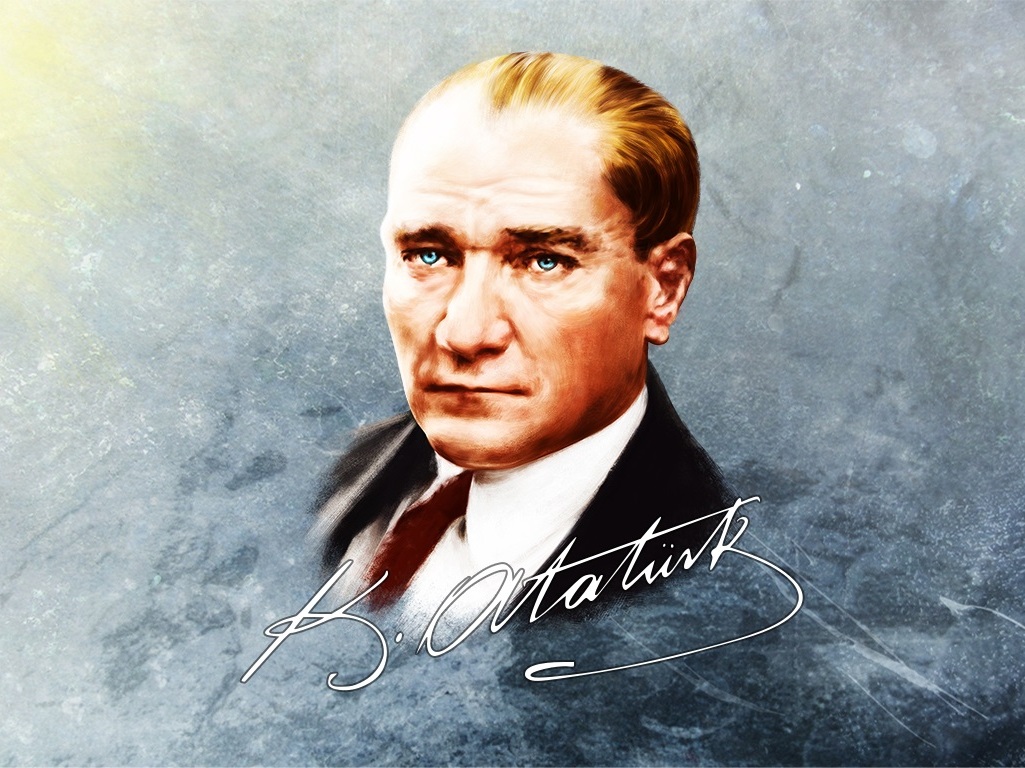 	 “ Bilim ve fen nerede ise oradan alacağız ve ulusun her bireyinin kafasına koyacağız.  “                                         Mustafa Kemal   ATATÜRK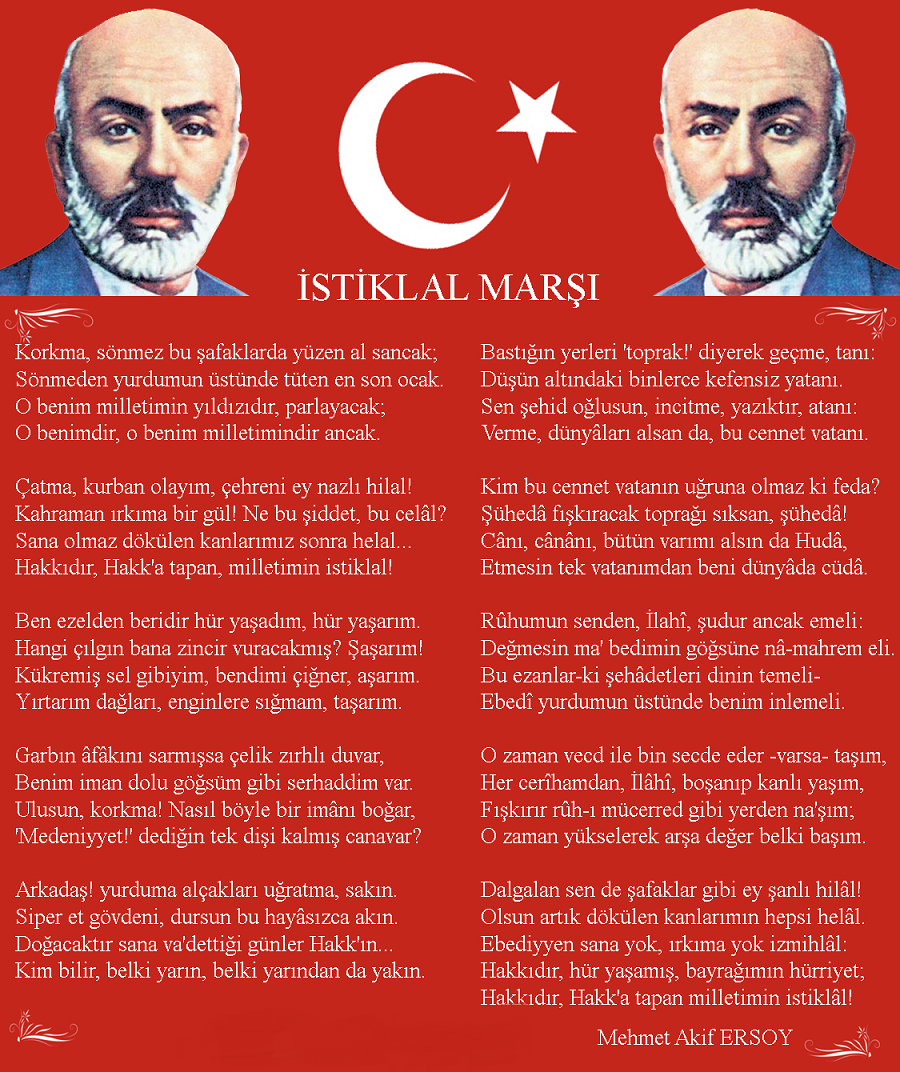 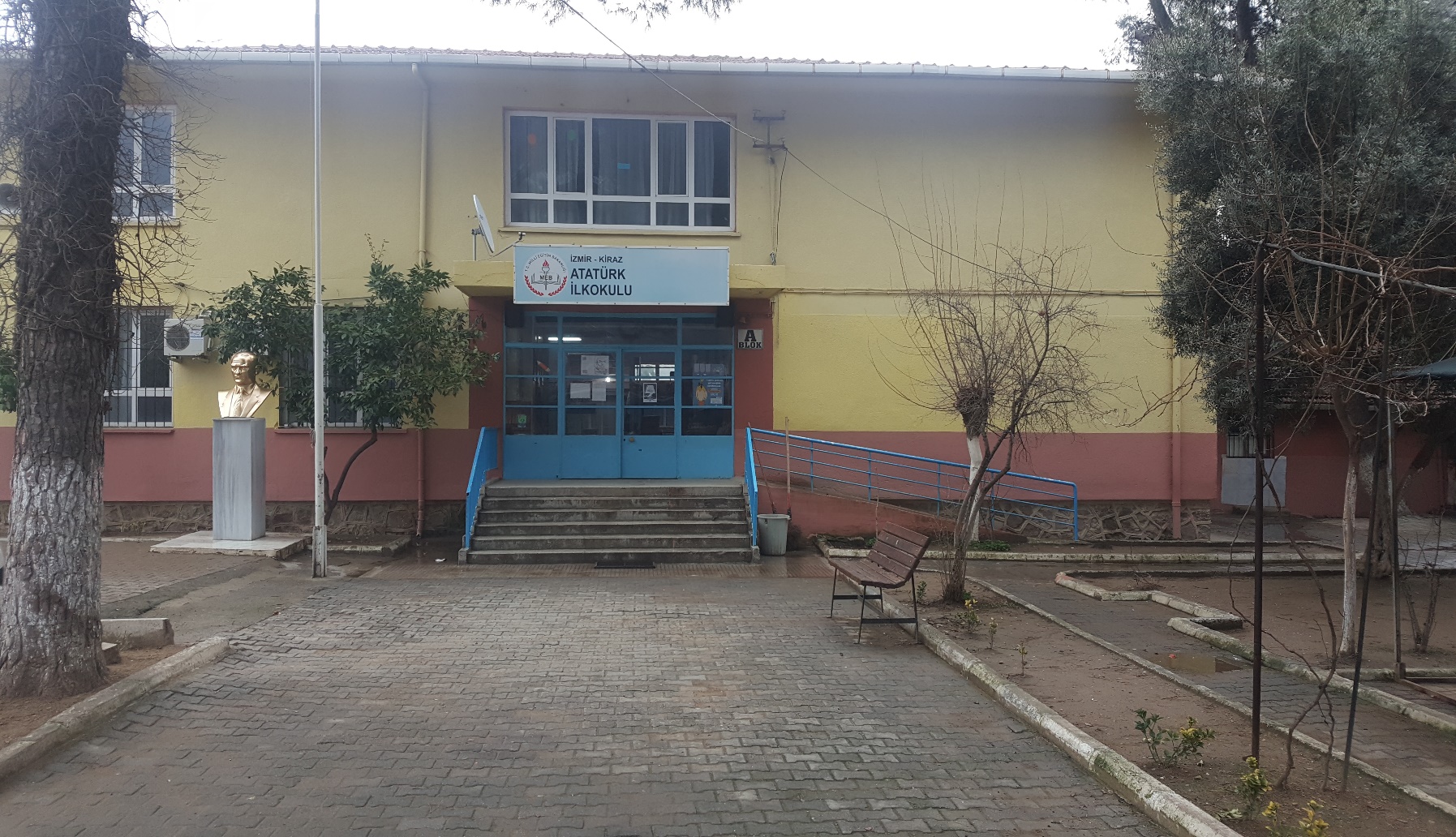           2014-2015 Eğitim - Öğretim yılında atandığım Atatürk İlkokulu öğretmenleri , öğrencisi ve personeliyle şirin mi şirin  bir okul. Geleceğin mimarı minik öğrenciler çok başarılı ve saygılı veli profili olarak da okulumuz gerçekten geleceğe umutla bakan geleceğin önemli kişilerini yetiştirmeye aday bir okul.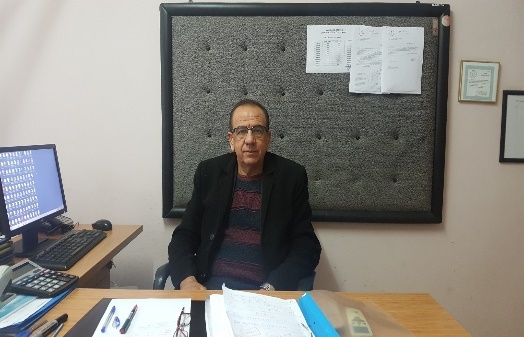            En büyük dezavantajımız ise maalesef okul binalarımız şu anki durumlarıyla sınıflarımızın içi donanımlı olduğu halde binalarımızın eski olması sebebiyle sınıflarımız iyi bir görünüm sağlamıyor. En çok kullanılan yerlerden olan tuvaletlerimiz , lavabolarımız bu öğrenci profiline yakışmıyor .Tek dileğim yeni bir bina ve düzenli bir okul bahçesi . Önümüzdeki yıllarda her şey daha güzel olacak . Atatürk İlkokulu ismine layık geleceğin garantisi bir okul olacaktır.2019-2023 Stratejik plan çalışmaları ilgili Kanun ile belirlenmiş olup Müdürlüğümüzün ikinci dönem stratejik plan çalışmalarını 2023 yıllarda varılmak istenen hedefler doğrultusunda çizileceğini düşünmekteyim. İzmir eğitimde rekabet edebilen, nitelikli insan kaynağı oluşturabilen, elde ettiği akademik ve sosyal başarılar ile ilimiz adına bizleri sevindirecek bir aşamaya geleceğini ümit etmekteyim. Çalışma sırasında başta Plan hazırlama ekibi ve çalışanlarımıza teşekkür ederim.                                                                                                                                                                                                                            Hüseyin EFEOĞLU                                                                                                                                                                                                                                     	   Okul MüdürüİçindekilerSunuş	5İçindekiler	6BÖLÜM I: GİRİŞ ve PLAN HAZIRLIK SÜRECİ	7BÖLÜM II: DURUM ANALİZİ	8Okulun Kısa Tanıtımı	8Okulun Mevcut Durumu: Temel İstatistikler	9-13PAYDAŞ ANALİZİ	14GZFT (Güçlü, Zayıf, Fırsat, Tehdit) Analizi *	15-21Gelişim ve Sorun Alanları	22-23BÖLÜM III: MİSYON, VİZYON VE TEMEL DEĞERLER	24MİSYONUMUZ	24VİZYONUMUZ	24TEMEL DEĞERLERİMİZ	25BÖLÜM IV: AMAÇ, HEDEF VE EYLEMLER	26-31TEMA I: EĞİTİM VE ÖĞRETİME ERİŞİM	26-31TEMA II: EĞİTİM VE ÖĞRETİMDE KALİTENİN ARTIRILMASI	26-31TEMA III: KURUMSAL KAPASİTE	26-31V. BÖLÜM: MALİYETLENDİRME	32VI. BÖLÜM: İZLEME VE DEĞERLENDİRME	32EKLER:	34-40BÖLÜM I: GİRİŞ ve PLAN HAZIRLIK SÜRECİ2019-2023 dönemi stratejik plan hazırlanması süreci Üst Kurul ve Stratejik Plan Ekibinin oluşturulması ile başlamıştır. Ekip tarafından oluşturulan çalışma takvimi kapsamında ilk aşamada durum analizi çalışmaları yapılmış ve durum analizi aşamasında paydaşlarımızın plan sürecine aktif katılımını sağlamak üzere paydaş anketi, toplantı ve görüşmeler yapılmıştır. Durum analizinin ardından geleceğe yönelim bölümüne geçilerek okulumuzun amaç, hedef, gösterge ve eylemleri belirlenmiştir. Çalışmaları yürüten ekip ve kurul bilgileri altta verilmiştir.STRATEJİK PLAN ÜST KURULUBÖLÜM II: DURUM ANALİZİ       Okulumuz 1970 yılında Atatürk İlkokulu olarak açılmış. Okul müdürü olarak Mustafa TEKELİ atanmış. Daha sonraki yıllarda okul Halk Eğitim Merkezine dönüştürülmüş. Okul 1993 tarihinde yeniden ilkokul olarak açılmış. 2001 yılında okula 6 derslikli bir ek bina yapılmıştır. Okulumuz iki binadan oluşmaktadır. 4+4+4 geçildikten sonra okulumuz ilkokula dönüştürülmüştür. İlkokul olduğu dönemler ile birlikte ilçenin köklü okulları arasında yer alır. Tarihinde birçok sportif alanda başarı elde eden okulumuzun birçok başarı belgesi bulunmaktadır.       Bu stratejik plan ile amaçlanan, okul ile çevre ilişkilerini geliştirmeyi,  okul gelişimini sürekli kılmayı, belirlenen stratejik amaçlarla, ülkemize,çevresine faydalı, kendi ile barışık, düşünen ve özgün üretimlerde “bende varım” diyebilen nesiller yetiştirilmesi amacını taşımaktadır.        Belli bir süreç içinde oluşturulan “Atatürk  İlkokulu Stratejik Planı”  ile okulumuzun misyonu ve vizyonu, kuruluş / varoluş amacına uygun bir biçimde ortaya konulmuş ve bu vizyona ulamak için stratejik amaçlar ve hedefler belirlenmiştir. Atatürk  İlkokulu Stratejik Plan¨ 2019–2023 yılları arasındaki Atatürk İlkokulu’nun stratejik amaçlar¨ doğrultusunda, sonuçlar¨ ölçülebilir göstergeleri olan hedefler ve alt-hedefler ortaya koymaktadır.Okulun Mevcut Durumu: Temel İstatistiklerOkul KünyesiOkulumuzun temel girdilerine ilişkin bilgiler altta yer alan okul künyesine ilişkin tabloda yer almaktadır.Çalışan BilgileriOkulumuzun çalışanlarına ilişkin bilgiler altta yer alan tabloda belirtilmiştir.Çalışan Bilgileri TablosuOkulumuz Bina ve Alanları	Okulumuzun binası ile açık ve kapalı alanlarına ilişkin temel bilgiler altta yer almaktadır.Okul Yerleşkesine İlişkin Bilgiler Sınıf ve Öğrenci Bilgileri	Okulumuzda yer alan sınıfların öğrenci sayıları alttaki tabloda verilmiştir.Donanım ve Teknolojik KaynaklarımızTeknolojik kaynaklar başta olmak üzere okulumuzda bulunan çalışır durumdaki donanım malzemesine ilişkin bilgiye alttaki tabloda yer verilmiştir.Teknolojik Kaynaklar TablosuGelir ve Gider BilgisiOkulumuzun genel bütçe ödenekleri, okul aile birliği gelirleri ve diğer katkılarda dâhil olmak üzere gelir ve giderlerine ilişkin son iki yıl gerçekleşme bilgileri alttaki tabloda verilmiştir.PAYDAŞ ANALİZİKurumumuzun temel paydaşları öğrenci, veli ve öğretmen olmakla birlikte eğitimin dışsal etkisi nedeniyle okul çevresinde etkileşim içinde olunan geniş bir paydaş kitlesi bulunmaktadır. Paydaşlarımızın görüşleri anket, toplantı, dilek ve istek kutuları, elektronik ortamda iletilen önerilerde dâhil olmak üzere çeşitli yöntemlerle sürekli olarak alınmaktadır.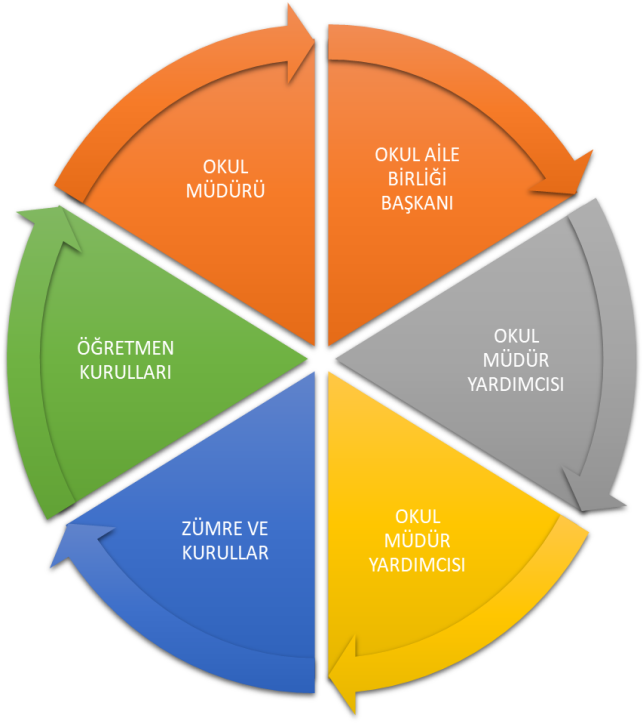 Paydaş anketlerine ilişkin ortaya çıkan temel sonuçlara altta yer verilmiştir.Öğrenci Anketi Sonuçları:  Sonuç: 3,95  - Yüzdelik sonuç: 79,08Olumlu (Başarılı) Yönlerimiz :Kendilerini okulda güvende hissedip okulu sevmektedirler. Öğretmenlerle iletişim kurup sorunları rahatlıkla dile getirmektedirler. Öneri ve istekleri imkanlar dahilinde  dikkate alınmaktadır. Öğrencilerle ilgili kararlarda çoğunlukla kendi görüşlerine de başvurulur. Okulumuz temiz olup, ders araç gereçleri ile işlenmeye çalışılmaktadır. Sınıflarımız kalabalık değildir.Olumsuz (Başarısız) Yönlerimiz : Okulumuzda Rehber öğretmen ve rehberlik servisi bulunmamaktadır. Okulumuz eski , fiziki şartları yeterli değildir . Sanatsal , sportif etkinlikleri rahatlıkla yapabileceğimiz alanların olmayışı.Öğretmen Anketi Sonuçları: Sonuç: 4,46  Yüzdelik Sonuç : 89,08Olumlu (Başarılı) Yönlerimiz : Öğretmen gelişimi için fırsatlar sunmakta, yenilik çalışmalarda destek olmaktadır. Öğretmenler arası işbirliği yapılmaktadır. Yapılacak çalışmalarda öğretmenin fikri alınmaktadır. Her türlü ödüllendirmede adil , tarafsız ve objektiflik hakimdir. Kendimi değerli hissederim. Yeniliğe ve yaratıcı düşünmeye teşvik edici çalışmalar var. Yöneticiler okul ile ilgili vizyon , strateji ve açık alanlarla ilgili çalışmaları çalışanlarla paylaşıyorlar.Olumsuz (Başarısız) Yönlerimiz :Okulumuz teknik araç ve gereç yönünden zayıftır. Çalışanlara yönelik sosyal ve kültürel etkinlikler çok az. Gezi gözlem yapılamamaktadırÇalışanlara tahsis edilmiş yerler hem fiziki hem de donanım açısından yetersizdir.     Veli Anketi Sonuçları: Sonuç: 3,84    Yüzdelik Sonuç:  77,00     Olumlu (Başarılı) Yönlerimiz : İdareci ve öğretmenle ihtiyaç duyduğum her zaman görüşme imkanım var. Öğrencimle ilgili sorunlar olunca ilgilenip, devam etmediği zaman arayıp haber verilmektedir. Okul temiz ve bakımlı olup, öğrencim giriş ve çıkışlarda gerekli güvenlik tedbirleri alınmış olup, teneffüslerde kontrol edilmektedir. Okul sitesi güncel olup, e-okuldan gerekli bilgilere ulaşmaktayım.Olumsuz (Başarısız) Yönlerimiz: Okulun binası ve diğer fiziki mekanlar  yetersizdir. Rehberlik servisi ve Rehber öğretmenin eksikliği okulda hissedilmektedir. Yeteri kadar sosyal etkinlik ve gezi yapılmamaktadır. Okul yeterli araç-gereç donanımına sahip değildir.GZFT (Güçlü, Zayıf, Fırsat, Tehdit) Analizi Okulumuzun temel istatistiklerinde verilen okul künyesi, çalışan bilgileri, bina bilgileri, teknolojik kaynak bilgileri ve gelir gider bilgileri ile paydaş anketleri sonucunda ortaya çıkan sorun ve gelişime açık alanlar iç ve dış faktör olarak değerlendirilerek GZFT tablosunda belirtilmiştir. Dolayısıyla olguyu belirten istatistikler ile algıyı ölçen anketlerden çıkan sonuçlar tek bir analizde birleştirilmiştir.Kurumun güçlü ve zayıf yönleri donanım, malzeme, çalışan, iş yapma becerisi, kurumsal iletişim gibi çok çeşitli alanlarda kendisinden kaynaklı olan güçlülükleri ve zayıflıkları ifade etmektedir ve ayrımda temel olarak okul müdürü/müdürlüğü kapsamından bakılarak iç faktör ve dış faktör ayrımı yapılmıştır. İçsel Faktörler Güçlü YönlerZayıf YönlerDışsal Faktörler FırsatlarTehditler Gelişim ve Sorun AlanlarıGelişim ve sorun alanları analizi ile GZFT analizi sonucunda ortaya çıkan sonuçların planın geleceğe yönelim bölümü ile ilişkilendirilmesi ve buradan hareketle hedef, gösterge ve eylemlerin belirlenmesi sağlanmaktadır. Gelişim ve sorun alanları ayrımında eğitim ve öğretim faaliyetlerine ilişkin üç temel tema olan Eğitime Erişim, Eğitimde Kalite ve kurumsal Kapasite kullanılmıştır. Eğitime erişim, öğrencinin eğitim faaliyetine erişmesi ve tamamlamasına ilişkin süreçleri; Eğitimde kalite, öğrencinin akademik başarısı, sosyal ve bilişsel gelişimi ve istihdamı da dâhil olmak üzere eğitim ve öğretim sürecinin hayata hazırlama evresini; Kurumsal kapasite ise kurumsal yapı, kurum kültürü, donanım, bina gibi eğitim ve öğretim sürecine destek mahiyetinde olan kapasiteyi belirtmektedir.Gelişim ve Sorun AlanlarımızBÖLÜM III: MİSYON, VİZYON VE TEMEL DEĞERLEROkul Müdürlüğümüzün Misyon, vizyon , temel ilke ve değerlerinin oluşturulması kapsamında öğretmenlerimiz, öğrencilerimiz, velilerimiz, çalışanlarımız ve diğer paydaşlarımızdan alınan görüşler, sonucunda stratejik plan hazırlama ekibi tarafından oluşturulan Misyon, Vizyon, Temel Değerler; Okulumuz üst kurulana sunulmuş ve üst kurul tarafından onaylanmıştır.MİSYONUMUZ *           Topluma uyumlu , kendisini bilen, kendisine güvenen , toplumun gelenek ve göreneklerini bilen , hedefini çizebilen bireyler yetiştirmek. Öğretmenlerin idare ile birlikte hareket ederek aileleri de okul etkinliklerine katarak akademik ve mesleki olarak başarılı okul olmak. Bütün yeniliklere açık olup, değişmek ve gelişmek “ Her öğrenci bir altındır. Nerede bir altın düşürsem döner alırım” mantığına sahip olmak. Her öğrenciyi okulda ve okulda dışında takip etmek ve başarısı için gerekli yönlendirmeyi yapmak.VİZYONUMUZ *Kiraz’da ülkemizdeki diğer okul tiplerini aratmayacak, maddi ve manevi boyutuyla kurumsallaşmış, eğitim teknolojileri ile donatılmış, okul-veli-öğrenci işbirliğinin istenilen boyutta olduğu, öğretmeni ile öğrencisi ile okuyan, araştıran ve kendini geliştirebilen, tüm paydaşların huzurlu ve güvenli olduğu bir eğitim kurumu olmak.TEMEL DEĞERLERİMİZ *BilimsellikEvrensellikToplumsal YararlılıkŞeffaflıkPaylaşımcılıkÇağdaşlıkYenilikçilikKatılımcılıkGüvenilirlik AhlaklılıkEğitimde kaliteÇevreye duyarlılık.Gelişime açık bir yönetim politikasıBÖLÜM IV: AMAÇ, HEDEF VE EYLEMLERTEMA I: EĞİTİM VE ÖĞRETİME ERİŞİMEğitim ve öğretime erişim okullaşma , devam ve devamsızlık, okula uyum ve oryantasyon, özel eğitime ihtiyaç duyan bireylerin eğitime erişimi, ve hayatboyu öğrenme kapsamında yürütülen faaliyetlerin ele alındığı temadır.Stratejik Amaç 1: Kayıt bölgemizde yer alan çocukların adil şartlar altında eğitim almalarını sağlayan, okullaşma oranlarını artıran, öğrencilerin uyum ve devamsızlık sorunlarını gideren etkin bir yönetim yapısı kurulacaktır.  Stratejik Hedef 1.1.  Kayıt bölgemizde yer alan çocukların okullaşma oranları artırılacak ve öğrencilerin uyum ve devamsızlık sorunları da giderilecektir. *** Performans Göstergeleri EylemlerTEMA II: EĞİTİM VE ÖĞRETİMDE KALİTENİN ARTIRILMASIEğitim ve öğretimde kalitenin artırılması başlığı esas olarak eğitim ve öğretim faaliyetinin hayata hazırlama işlevinde yapılacak çalışmaları kapsamaktadır. Bu tema altında akademik başarı, sınav kaygıları, sınıfta kalma, ders başarıları ve kazanımları, disiplin sorunları, öğrencilerin bilimsel, sanatsal, kültürel ve sportif faaliyetleri ile yer almaktadır. Stratejik Amaç 2: Öğrencilerimizin gelişmiş dünyaya uyum sağlayacak şekilde donanımlı bireyler olabilmesi için eğitim ve öğretimde kalite artırılacaktır.Stratejik Hedef 2.1.  Öğrenme kazanımlarını takip eden ve velileri de sürece dâhil eden bir yönetim anlayışı ile öğrencilerimizin akademik başarıları ve sosyal faaliyetlere etkin katılımı artırılacaktır.Performans GöstergeleriEylemlerTEMA III: KURUMSAL KAPASİTEStratejik Amaç 3: Eğitim ve öğretim faaliyetlerinin daha nitelikli olarak verilebilmesi için okulumuzun kurumsal kapasitesi güçlendirilecektir.Stratejik Hedef 3.1.  Eğitim ve öğretim hizmetlerinin etkin sunumunu ve  öğrencilerimiz ile  çalışanlarımızın  daha kaliteli zaman geçirebilmeleri için uygun ortamların oluşturulması sağlanacaktır.Performans GöstergeleriEylemlerV. BÖLÜM: MALİYETLENDİRME2019-2023 Stratejik Planı Faaliyet/Proje Maliyetlendirme TablosuVI. BÖLÜM: İZLEME VE DEĞERLENDİRMEOkulumuz Stratejik Planı izleme ve değerlendirme çalışmalarında 5 yıllık Stratejik Planın izlenmesi ve 1 yıllık gelişim planın izlenmesi olarak ikili bir ayrıma gidilecektir. Stratejik planın izlenmesinde 6 aylık dönemlerde izleme yapılacak denetim birimleri, il ve ilçe millî eğitim müdürlüğü ve Bakanlık denetim ve kontrollerine hazır halde tutulacaktır.Yıllık planın uygulanmasında yürütme ekipleri ve eylem sorumlularıyla aylık ilerleme toplantıları yapılacaktır. Toplantıda bir önceki ayda yapılanlar ve bir sonraki ayda yapılacaklar görüşülüp karara bağlanacaktır.                                                                    2019-2023 STRATEJİK PLAN EKİP İMZA SİRKÜSÜ     Zeynep KARASELVİ                                          AZAT SARICA                                 Yüksel KIRER                                    Gülhan YILMAZ              Öğretmen                   			     Öğretmen			                Öğretmen			                 Gönüllü Veli                                 Erkan ORUÇ			                                                                                  Hüseyin EFEOĞLU                        Okul Müdür Yardımcısı                                                                                                           Okul MüdürüEKLER:	Hüseyin EFEOĞLU  	             Okul MüdürüÜst Kurul BilgileriÜst Kurul BilgileriEkip BilgileriEkip BilgileriAdı SoyadıUnvanıAdı SoyadıUnvanıHüseyin EFEOĞLUOkul Müd.Erkan ORUÇMüd.Yrd.Erkan ORUÇMüdür YardımcısıSibel ORHANÖğretmenGülhan YILMAZOkul Aile Birliği Başkanıİrfan DEREBAŞIÖğretmenNurşide ÇELİKOkul Aile BirliğiÜyesiAli DOĞANÖğretmenZülfinaz DEMİREZEN VeliMuhsin KAYAVeli İli Temel Bilgiler Tablosu- Okul Künyesi: İzmirİli Temel Bilgiler Tablosu- Okul Künyesi: İzmirİli Temel Bilgiler Tablosu- Okul Künyesi: İzmirİli Temel Bilgiler Tablosu- Okul Künyesi: İzmirİlçesi: Kirazİlçesi: Kirazİlçesi: Kirazİlçesi: KirazAdres: Yeni Mahalle Menderes Caddesi No:97Yeni Mahalle Menderes Caddesi No:97Yeni Mahalle Menderes Caddesi No:97Coğrafi Konum (link):Coğrafi Konum (link):66F3+XM kiraz/İzmir66F3+XM kiraz/İzmirTelefon Numarası: (232) 572 42 83(232) 572 42 83(232) 572 42 83Faks Numarası:Faks Numarası:e- Posta Adresi:717287@meb.k12.tr717287@meb.k12.tr717287@meb.k12.trWeb sayfası adresi:Web sayfası adresi:ataturkilkokulu.meb.k12.tr/ataturkilkokulu.meb.k12.tr/Kurum Kodu:717287717287717287Öğretim Şekli:Öğretim Şekli:Tam Gün Tam Gün Okulun Hizmete Giriş Tarihi : 1970Okulun Hizmete Giriş Tarihi : 1970Okulun Hizmete Giriş Tarihi : 1970Okulun Hizmete Giriş Tarihi : 1970Toplam Çalışan Sayısı Toplam Çalışan Sayısı 66Öğrenci Sayısı:Kız149149Öğretmen SayısıKadın99Öğrenci Sayısı:Erkek154154Öğretmen SayısıErkek66Öğrenci Sayısı:Toplam303303Öğretmen SayısıToplam1515Derslik Başına Düşen Öğrenci SayısıDerslik Başına Düşen Öğrenci SayısıDerslik Başına Düşen Öğrenci Sayısı:23Şube Başına Düşen Öğrenci SayısıŞube Başına Düşen Öğrenci SayısıŞube Başına Düşen Öğrenci Sayısı:23Öğretmen Başına Düşen Öğrenci SayısıÖğretmen Başına Düşen Öğrenci SayısıÖğretmen Başına Düşen Öğrenci Sayısı: 22Şube Başına 30’dan Fazla Öğrencisi Olan Şube SayısıŞube Başına 30’dan Fazla Öğrencisi Olan Şube SayısıŞube Başına 30’dan Fazla Öğrencisi Olan Şube Sayısı: 0Öğrenci Başına Düşen Toplam Gider MiktarıÖğrenci Başına Düşen Toplam Gider MiktarıÖğrenci Başına Düşen Toplam Gider Miktarı21 TLÖğretmenlerin Kurumdaki Ortalama Görev SüresiÖğretmenlerin Kurumdaki Ortalama Görev SüresiÖğretmenlerin Kurumdaki Ortalama Görev Süresi6 yılUnvan*ErkekKadınToplamOkul Müdürü ve Müdür Yardımcısı202Sınıf Öğretmeni4812Branş Öğretmeni ( İngilizce –Okul Öncesi )112Rehber Öğretmen101İdari Personel000Yardımcı Personel145Güvenlik Personeli011Toplam Çalışan Sayıları91423Okul Bölümleri Okul Bölümleri Özel AlanlarVarYokOkul Kat SayısıZemin+1Çok Amaçlı SalonXDerslik Sayısı13Çok Amaçlı SahaXDerslik Alanları (m2)42KütüphaneXKullanılan Derslik Sayısı13Fen LaboratuvarıXŞube Sayısı13Bilgisayar LaboratuvarıXİdari Odaların Alanı (m2)14İş AtölyesiXÖğretmenler Odası (m2)22Beceri AtölyesiXOkul Oturum Alanı (m2)340PansiyonXOkul Bahçesi (Açık Alan)(m2)4.294Okul Kapalı Alan (m2)715Sanatsal, bilimsel ve sportif amaçlı toplam alan (m2)0Kantin (m2)20Tuvalet Sayısı14Diğer (………….)SINIFIKızErkekToplamSINIFIKızErkekToplamANASINIFI89173/A159241/A1613293/B1311241/B913223/C148221/C921304/A1210222/A1513284/B1112232/B1112234/C97162/C91423Akıllı Tahta Sayısı0TV Sayısı1Masaüstü Bilgisayar Sayısı14Yazıcı Sayısı2Taşınabilir Bilgisayar Sayısı0Fotokopi Makinası Sayısı1Projeksiyon Sayısı13İnternet Bağlantı Hızı16YıllarGelir MiktarıGider Miktarı20163.525 TL3.525 TL20178.575 TL8.552 TL20185.501 TL3.570 TLÖğrenciler1. Sınıf mevcutlarının az olması eğitim-öğretime elverişli olmasını sağlıyor , 2. Öğrencilerin okula devamının sağlanması , Okulda disiplin ve huzurun olmasıÇalışanlar1. Teknolojik alt yapıdan öğretmenlerin yararlanma düzeylerinin yüksek olması. 2. Tecrübeli  eğitim çalışanlarının bulunması. 3. Okulumuz personelleri arasındaki samimi ve iyi bir iletişimin olması.VelilerVelilerle işbirliğinin yapılması ve iletişimin kolay olmasıBina ve YerleşkeÖğrenci başına düşen açık alan oranının yeterli olması, DonanımOkulumuz alanının geniş olmasıBütçeOkul kantin gelirinin olmasıYönetim SüreçleriÖğretmenler kurulunda alınan kararların herkes tarafından benimsenip uygulanabilmesi , güçlü bir işbirliğinin olmasıÖğrencilerÖğrencilerin taşımalı olması.ÇalışanlarÇalışan kişilere kullanabilecekleri malzemelerin temin edilememesi.Veliler1. Okul-veli işbirliğinin istenen düzeyde olmaması , 2. Ailelerin sosyo-ekonomik ve eğitim düzeylerinin düşük olması.Bina ve YerleşkeOkulumuzun fiziki altyapısının yetersiz ve kullanışsız olmasıDonanımDonanımın yeteri kadar olmamasıBütçeEkonomik kaynak yetersizliği,Yönetim SüreçleriRehberlik çalışmalarının etkili ve verimli olmaması.İletişim SüreçleriProje, beceri üretme potansiyelinin düşük olması,PolitikYerel Yönetimin eğitim hizmetlerine yönelik duyarlılığı , öğrencilerin sosyal güvence altına alınması.Ekonomik1.Tarım arazileri bereketli olan ; bilinçli üretim yapıldığında kazanca dönüşen buna istinaden eğitime olumlu etkileri vardır.2. Hayvancılık olarak da etkin bir durumdadır beldemiz.Sosyolojik Büyük  oranda  geleneksel  aile  yapısına  sahip  olunması nedeniyle suç oranının diğer yerleşim alanlarına oranla düşük olmasıTeknolojik1. Bakanlığımızın e-okul internet hizmetlerinin kurumlarımızda etkin kullanımı2. Kitle iletişim araçlarında ve ulaşımda yeni teknolojilerin kullanılmasıMevzuat-YasalEğitimde  fırsat eşitliğine yönelik alınan tedbirlerin her geçen gün daha artırılması için yapılan çalışmalar , EkolojikKonum itibariyle, kentleşmenin getirdiği, trafik, gürültü, sosyal karmaşa gibi olumsuzluklardan göreli olarak daha az etkilenmesi.Politik1.  Okulun yıkılıp yeniden yapılacağı ile ilgili düşünceler.2. Her öğrencinin öğrenme metodu farklı olabileceğinden dolayı tam öğrenme konusunda sıkıntılar yaşanmaktadır.EkonomikBulunduğumuz yer  hayvancılık ve tarımla uğraşan bir bölgedir. Yani ekonomik durumu orta halli bir veli profilimiz vardır. Buda öğrencinin gerek ders araç ve gereç temininde ve gerekse de uygun öğrenme ortamlarının sağlanmasında yetersiz kalmaktadır. Yeni programla birlikte artan öğrenci giderlerini karşılanması konusunda sıkıntı yaşanmaktadır.SosyolojikBulunduğumuz bölgede müstakil evlerle birlikte gecekonduların olması ve taşımalı öğrencilerin olması sıkıntıdır. Okulumuzda parçalanmış aile çocuklarının olması öğrencilere dezavantaj yaratmaktadır.TeknolojikTeknolojik alt yapının yenilenememesi. Değişen teknolojiye uygun araç gereç eksikliğimizin olması. Ayrıca öğrencilerimizin çoğunun evinde bilgisayar olmaması öğrencilerin teknolojinin sağladığı yeni öğrenme ve etkileşimlerden yararlanmasını engellemektedir. Bu yüzden hızla değişen bilgiye ulaşamama söz konusudur. Mevzuat-YasalGenel olarak öğrenci profilimiz ve aile yapımızda etik ilkelerine uygundur. Atatürk İlkokulu yönetici ve öğretmenleri olarak öğrencilerimize yaklaşım tarzımız etik ve gizlilik içerisindedir.EkolojikOkulumuzun ana kapsının doğrudan caddeye çıkması. Okul bahçesindeki binaların parçalı olması.Eğitime ErişimEğitimde KaliteKurumsal KapasiteOkullaşma OranıOkul – Veli İşbirliğiKurumsal İletişimOkula Devam/ DevamsızlıkVeli EğitimKurumsal YönetimOkula uyum ,oryantasyonÖğrencilerde Okuma KültürüBina ve YerleşkeHayat boyu ÖğrenmeSosyal, Kültürel ve Fiziksel GelişimDonanımDers Araç ve GereçleriOkul Sağlığı ve HijyenTaşıma ve servis 1.TEMA: EĞİTİM VE ÖĞRETİME ERİŞİM 1.TEMA: EĞİTİM VE ÖĞRETİME ERİŞİM1Okullaşma Oranı / Üst Öğrenime ( Ortaöğretim) Kayıt2Okula Devam/ Devamsızlık / 20 Gün ve üzeri devamsız öğrenciler.3Okula uyum , oryantasyon / Öğrencilerin okula ve çevreye uyumu ve tanıması4Hayat boyu öğrenme kursları 2.TEMA: EĞİTİM VE ÖĞRETİMDE KALİTE2.TEMA: EĞİTİM VE ÖĞRETİMDE KALİTE1Okul – Veli İşbirliği2Veli Eğitim3Öğrencilerde Okuma Kültürü4Sosyal , kültürel ve fiziksel gelişim5Ders araç-gereçleri3.TEMA: KURUMSAL KAPASİTE3.TEMA: KURUMSAL KAPASİTE1Okul ve kurumların fiziki kapasitesinin yetersizliği2Okul ve kurumların sosyal, kültürel, sanatsal ve sportif faaliyet alanlarının yetersizliği3Eğitim ve sosyal hizmet ortamlarının kalitesinin artırılması4Donatım eksiklerinin giderilmesi5Okullardaki fiziki durumun özel eğitime gereksinim duyan öğrencilere uygunluğuNoPERFORMANSGÖSTERGESİMevcutMevcutHEDEFHEDEFHEDEFHEDEFHEDEFHEDEFNoPERFORMANSGÖSTERGESİ2018201920192020202120222023PG.1.1.1Kayıt bölgesindeki öğrencilerden okula kayıt yaptıranların oranı (%)97100100100100100100PG.1.1.2İlkokul birinci sınıf öğrencilerinden en az bir yıl okul öncesi eğitim almış olanların oranı (%) (İlkokul),50555560657580PG.1.1.3Bir eğitim ve öğretim döneminde 20 gün ve üzeri devamsızlık yapan öğrenci oranı (%)322  1110PG.1.1.4.Hayat boyu öğrenme kurslarına katılan öğrenci oranı %21252530354045NoEylem İfadesiEylem SorumlusuEylem Tarihi1.1.1.Kayıt bölgesinde yer alan öğrencilerin tespiti çalışması yapılacaktır.Okul Stratejik Plan Ekibi01 Eylül-20 Eylül1.1.2Anasınıfı eğitiminin ilköğretimi katkıları konusunda velilerin bilgilendirilmesi sağlanacaktır.Müdür Yardımcısı-Okul Öncesi Öğretmeni 01 Eylül-20 Eylül1.1.3Devamsızlık yapan öğrencilerin velileri ile özel aylık  toplantı ve görüşmeler yapılacaktır.Sınıf Rehber ÖğretmenleriHer ayın son haftası1.1.4Hayat boyu öğrenme kursları ile ilgili öğretmen ve Halk Eğitim Müdürlüğüyle görüşmeler yapılacaktır.İlkokul  Müdür YardımcısıMayıs 2019NoPERFORMANSGÖSTERGESİMevcutMevcutHEDEFHEDEFHEDEFHEDEFHEDEFHEDEFNoPERFORMANSGÖSTERGESİ2018201920192020202120222023PG.2.1.1Eğitim-Öğretim yılı içinde yapılan veli toplantılarına katılan velilerin toplam öğrenci sayısına oranı.(%)20303040506070PG.2.1.2Velilere yönelik düzenlenen eğitim sayısı.1223456PG.2.1.3Öğrenci başına okunan kitap sayısı.8101012162025PG.2.1.4Yürütülen sportif faaliyetlere katılan öğrencilerin toplam öğrenci sayısına oranı . (%)57710121520PG.2.1.5Yürütülen kültürel faaliyetlerin sayısı1223456PG.2.1.6Hayat boyu öğrenme kurslarına katılan öğrenci oranı %21252530354045NoEylem İfadesiEylem SorumlusuEylem Tarihi2.1.1.Okul aile işbirliğini artırmak velileri eğitimin içine dahil etmek için sınıf öğretmenleri tarafından veli ev ziyaretlerinin yapılması sağlanacaktır.Sınıf Rehber Öğretmenleri-Müdür Yardımcısı.2019 Ekim-2020 Şubat 2.1.2Velileri eğitimin içine aktif dahil edebilmek adına seminerler düzenlenecektir.Stratejik planlama ekibiHer ay sonu2.1.3Öğrencileri okumaya teşvik etmek adına okul kitaplığı zenginleştirme çalışmaları yapılıp yarışmalar düzenlenerek ödüllendirilecek. Stratejik planlama ekibiHer Ay Sonu2.1.4Sınıflar arası çeşitli sportif karşılaşmalar planlanacak.Sınıf Öğretmenleri- Müdür Yardımcısı2019 Kasım-2020 Mayıs2.1.5Sosyal Faaliyetlerin artırılmasına yönelik çalışmalar yapılacak.Müdür YardımcısıNisan 2019 (Her Yıl)2.1.6Öğrencilerin hafta içi OHOP Kurslarına katılımlarının sağlanması için  gerekli tedbirler alınacak.Okul İdaresi – Sınıf Öğretmenleri2019 Ekim – 2020 ŞubatNoPERFORMANSGÖSTERGESİMevcutMevcutHEDEFHEDEFHEDEFHEDEFHEDEFHEDEFNoPERFORMANSGÖSTERGESİ2018201920192020202120222023PG.3.1.1Okul İdaresi ve Öğretmenleri ziyarette bulunan veli sayısının arttırılması.608080100120140160PG.3.1.2Okulda görev yapan kadrolu öğretmenlerin toplam hizmet yılının arttırılması (Ort/Yıl)2333.544,55PG.3.1.3Okul Bahçesinde bulunan oyun ve sosyal etkinlik alanlarının arttırılması244681012PG.3.1.4İlkokul Sınıflarında Kullanılan PC sayısının arttırmak.0112345PG.3.1.5“Okul Her Zaman Temiz ve Bakımlıdır” veli memnuniyet anket sonucunun arttırılması688080859095100PG.3.1.6Servis şoförlerine verilen bilgilendirme seminer ve toplantıların artırılması.1112344NoEylem İfadesiEylem SorumlusuEylem Tarihi3.1.1Velilerin okula uyumunu arttırmak adına çeşitli sosyal etkinlikler düzenlenecektir.Okul İdaresi-                   Stratejik Plan Ekibi2019 Eylül-2020 Şubat3.1.2Çalışanların okulda huzurlu ve aktif şekilde çalışmalarını sağlayarak memnuniyetlerinin  arttıracak önlemlerin alınmasıOkul İdaresiHer Öğretim Dönemi3.1.3Öğrencilerin okulda mutlu zaman geçirmelerine katkıda bulunacak oyun ve sosyal alanların arttırılması ve güvenli hale getirilmesi için çalışmalar yapılacak.Okul İdaresi-Görsel Sanatlar ve Beden Eğitimi Öğr.2019 Ekim3.1.4İlkokul Sınıflarında bulunan PC sayısını arttırmak için gerekli kaynaklar oluşturulacak.Okul İdaresi2019 Eylül3.1.5Okul Temizlik Çalışanlarının her türlü temizlik eğitimleri konusunda kendilerini geliştirme çalışmalarına katkıda bulunmakMüdür Yardımcısı2019 Eylül3.1.6Servis şoförlerinin daha bilinçli ve dikkatli olmaları için seminer verilecek.Okul İdaresi Yılda 3-4 Kaynak Tablosu20192020202120222023ToplamKaynak Tablosu20192020202120222023ToplamGenel Bütçe000000Valilikler ve Belediyelerin Katkısı000000Diğer (Okul Aile Birlikleri)5000550060506655732030.525TOPLAM5000550060506655732030.525AMAÇ HEDEF NO20192020202120222023Toplam MaliyetAMAÇ 1HEDEF 1.11.0001.1001.2101.3301.4656.105AMAÇ 2HEDEF 2.11.5001.6501.8151.9962.1979.158AMAÇ 3HEDEF 3.11.5001.6501.8151.9962.1979.158TOPLAM24.421ATATÜRK İLKOKULUATATÜRK İLKOKULUSTRATEJİK PLANI (2019-2023)STRATEJİK PLANI (2019-2023)“ İÇ PAYDAŞ ÖĞRENCİ  GÖRÜŞ VE DEĞERLENDİRMELERİ” ANKET FORMU                                “ İÇ PAYDAŞ ÖĞRENCİ  GÖRÜŞ VE DEĞERLENDİRMELERİ” ANKET FORMU                                “ İÇ PAYDAŞ ÖĞRENCİ  GÖRÜŞ VE DEĞERLENDİRMELERİ” ANKET FORMU                                “ İÇ PAYDAŞ ÖĞRENCİ  GÖRÜŞ VE DEĞERLENDİRMELERİ” ANKET FORMU                                ÖĞRENCİ MEMNUNİYET ANKETİ         ÖĞRENCİ MEMNUNİYET ANKETİ         MEMNUNİYET ANKET SONUCUMEMNUNİYET ANKET SONUCUÖĞRENCİ MEMNUNİYET ANKETİ         ÖĞRENCİ MEMNUNİYET ANKETİ         MEMNUNİYET ANKET SONUCUMEMNUNİYET ANKET SONUCUSIRA NOGÖSTERGELERSONUÇSONUÇ %1Öğretmenlerimle ihtiyaç duyduğumda rahatlıkla görüşebilirim4,7395,002Okul Müdürü ile ihtiyaç duyduğumda rahatlıkla konuşabilirim.4,3787,003Okulun rehberlik servisinden yeterince yararlanabiliyorum.3,1363,004Okula ilettiğimiz öneri ve isteklerimiz dikkate alınır.4,0381,005Okulda kendimi güvende hissediyorum4,3286,006Okulda öğrencilerle ilgili alınan kararlarda bizlerin görüşleri alınır3,7575,007Öğretmenler yeniliğe açık olarak derslerin işlenişinde çeşitli yöntemler kullanmaktadır.4,6393,008Derslerde konuya göre uygun araç gereçler kullanılmaktadır.4,2184,009Teneffüste ihtiyaçlarımı giderebiliyorum4,3687,0010Okulun içi ve dışı temizdir.3,3066,0011Okulun binası ve diğer fiziki mekanlar yeterlidir.3,6373,0012Okul kantininde satılan malzemeler sağlıklı ve güvenlidir3,0962,0013Okulumuzda yeterli miktarda sanatsal ve kültürel faaliyetler düzenlenmektedir.3,7876,00GENEL DEĞERLENDİRMEGENEL DEĞERLENDİRME3,9579,08ATATÜRK İLKOKULUATATÜRK İLKOKULUSTRATEJİK PLANI (2019-2023)STRATEJİK PLANI (2019-2023)“ İÇ PAYDAŞ ÖĞRETMEN GÖRÜŞ VE DEĞERLENDİRMELERİ” ANKET FORMU                                “ İÇ PAYDAŞ ÖĞRETMEN GÖRÜŞ VE DEĞERLENDİRMELERİ” ANKET FORMU                                “ İÇ PAYDAŞ ÖĞRETMEN GÖRÜŞ VE DEĞERLENDİRMELERİ” ANKET FORMU                                “ İÇ PAYDAŞ ÖĞRETMEN GÖRÜŞ VE DEĞERLENDİRMELERİ” ANKET FORMU                                ÖĞRETMEN MEMNUNİYET ANKETİ         ÖĞRETMEN MEMNUNİYET ANKETİ         MEMNUNİYET ANKET SONUCUMEMNUNİYET ANKET SONUCUÖĞRETMEN MEMNUNİYET ANKETİ         ÖĞRETMEN MEMNUNİYET ANKETİ         MEMNUNİYET ANKET SONUCUMEMNUNİYET ANKET SONUCUSIRA NOGÖSTERGELERSONUÇSONUÇ %1Okulumuzda alınan kararlar, çalışanların katılımıyla alınır.4,7795,002Kurumdaki tüm duyurular çalışanlara zamanında iletilir.4,8597,003Her türlü ödüllendirmede adil olma, tarafsızlık ve objektiflik esastır.4,6292,004Kendimi, okulun değerli bir üyesi olarak görürüm.4,8597,005Çalıştığım okul bana kendimi geliştirme imkânı tanımaktadır.4,7795,006Okul, teknik araç ve gereç yönünden yeterli donanıma sahiptir.3,3166,007Okulda çalışanlara yönelik sosyal ve kültürel faaliyetler düzenlenir.3,5471,008Okulda öğretmenler arasında ayrım yapılmamaktadır.4,5491,009Okulumuzda yerelde ve toplum üzerinde olumlu etki bırakacak çalışmalar yapmaktadır.4,5491,0010Yöneticilerimiz, yaratıcı ve yenilikçi düşüncelerin üretilmesini teşvik etmektedir.4,6994,0011Yöneticiler, okulun vizyonunu, stratejilerini, iyileştirmeye açık alanlarını vs. çalışanlarla paylaşır.4,8597,0012Okulumuzda sadece öğretmenlerin kullanımına tahsis edilmiş yerler yeterlidir.3,8577,0013Alanıma ilişkin yenilik ve gelişmeleri takip eder ve kendimi güncellerim.4,7795,00GENEL DEĞERLENDİRMEGENEL DEĞERLENDİRME4,4689,08ATATÜRK İLKOKULUATATÜRK İLKOKULUSTRATEJİK PLANI (2019-2023)STRATEJİK PLANI (2019-2023)“ İÇ PAYDAŞ VELİ GÖRÜŞ VE DEĞERLENDİRMELERİ” ANKET FORMU                                “ İÇ PAYDAŞ VELİ GÖRÜŞ VE DEĞERLENDİRMELERİ” ANKET FORMU                                “ İÇ PAYDAŞ VELİ GÖRÜŞ VE DEĞERLENDİRMELERİ” ANKET FORMU                                “ İÇ PAYDAŞ VELİ GÖRÜŞ VE DEĞERLENDİRMELERİ” ANKET FORMU                                VELİ MEMNUNİYET ANKETİ         VELİ MEMNUNİYET ANKETİ         MEMNUNİYET ANKET SONUCUMEMNUNİYET ANKET SONUCUVELİ MEMNUNİYET ANKETİ         VELİ MEMNUNİYET ANKETİ         MEMNUNİYET ANKET SONUCUMEMNUNİYET ANKET SONUCUSIRA NOGÖSTERGELERSONUÇSONUÇ %1İhtiyaç duyduğumda okul çalışanlarıyla rahatlıkla görüşebiliyorum.4,2385,002Bizi ilgilendiren okul duyurularını zamanında öğreniyorum. 4,3888,003Öğrencimle ilgili konularda okulda rehberlik hizmeti alabiliyorum.3,6473,004Okula ilettiğim istek ve şikayetlerim dikkate alınıyor. 4,0381,005Öğretmenler yeniliğe açık olarak derslerin işlenişinde çeşitli yöntemler kullanmaktadır.4,3988,006Okulda yabancı kişilere karşı güvenlik önlemleri alınmaktadır. 3,9880,007Okulda bizleri ilgilendiren kararlarda görüşlerimiz dikkate alınır. 4,1383,008E-Okul Veli Bilgilendirme Sistemi ile okulun internet sayfasını düzenli olarak takip ediyorum.3,5270,009Çocuğumun okulunu sevdiğini ve öğretmenleriyle iyi anlaştığını düşünüyorum.4,5391,0010Okul, teknik araç ve gereç yönünden yeterli donanıma sahiptir.3,4268,0011Okul her zaman temiz ve bakımlıdır.3,3868,0012Okulun binası ve diğer fiziki mekanlar yeterlidir.3,0060,0013Okulumuzda yeterli miktarda sanatsal ve kültürel faaliyetler düzenlenmektedir.3,3166,00GENEL DEĞERLENDİRMEGENEL DEĞERLENDİRME3,8477,00